ПЕРМСКИЙ КРАЙЗАКОНО НАЛОГЕ НА ИМУЩЕСТВО ОРГАНИЗАЦИЙ НА ТЕРРИТОРИИ ПЕРМСКОГОКРАЯ И О ВНЕСЕНИИ ИЗМЕНЕНИЙ В ЗАКОН ПЕРМСКОЙ ОБЛАСТИ"О НАЛОГООБЛОЖЕНИИ В ПЕРМСКОМ КРАЕ"ПринятЗаконодательным СобраниемПермского края26 октября 2017 годаСтатья 1. Общие положения1. Налог на имущество организаций устанавливается Налоговым кодексом Российской Федерации и настоящим Законом.2. Настоящим Законом в соответствии с главой 30 Налогового кодекса Российской Федерации определяются ставка налога на имущество организаций (далее - налог), особенности определения налоговой базы отдельных объектов недвижимого имущества, порядок уплаты налога, а также налоговые льготы и основания их использования налогоплательщиками.(в ред. Закона Пермского края от 29.11.2021 N 22-ПК)Статья 2. Особенности определения налоговой базы в отношении отдельных объектов недвижимого имущества1. Налоговая база как кадастровая стоимость имущества определяется в отношении следующих видов недвижимого имущества:1) административно-деловых центров и торговых центров (комплексов) общей площадью свыше 300 кв. метров и помещений в них, за исключением помещений, находящихся в оперативном управлении органов государственной власти Пермского края, органов местного самоуправления в Пермском крае, автономных, бюджетных и казенных учреждений Пермского края;2) нежилых помещений, назначение, разрешенное использование или наименование которых в соответствии со сведениями, содержащимися в Едином государственном реестре недвижимости, или документами технического учета (инвентаризации) объектов недвижимости предусматривает размещение офисов, торговых объектов, объектов общественного питания и бытового обслуживания либо которые фактически используются для размещения офисов, торговых объектов, объектов общественного питания и бытового обслуживания, если общая площадь нежилых помещений в здании превышает 300 кв. метров;3) жилых домов, квартир, комнат по истечении одного года со дня ввода в эксплуатацию жилого дома, многоквартирного дома, в котором расположены указанные квартиры, комнаты;4) гаражей, машино-мест, объектов незавершенного строительства, а также жилых строений, садовых домов, хозяйственных строений или сооружений, расположенных на земельных участках, предоставленных для ведения личного подсобного хозяйства, огородничества, садоводства или индивидуального жилищного строительства.(п. 4 введен Законом Пермского края от 29.11.2021 N 22-ПК)(часть 1 в ред. Закона Пермского края от 05.11.2019 N 458-ПК)2. Перечень объектов недвижимого имущества, указанных в пунктах 1, 2 части 1 настоящей статьи, определяется Правительством Пермского края.3. Налоговая база в отношении имущества, не указанного в настоящей статье, определяется в соответствии с пунктами 1, 3 статьи 375 Налогового кодекса Российской Федерации.(в ред. Закона Пермского края от 29.11.2021 N 22-ПК)Статья 3. Налоговая ставка1. Налоговая ставка устанавливается в размере 2,2 процента, если иное не предусмотрено частями 2-5, 7 настоящей статьи.(в ред. Закона Пермского края от 29.11.2021 N 22-ПК)2. Дифференцированные налоговые ставки устанавливаются для организаций, непосредственно осуществляющих виды экономической деятельности, указанные в настоящей части.Дифференцированные налоговые ставки устанавливаются в отношении введенных в эксплуатацию основных средств, которые приобретены за плату или изготовлены, сооружены организацией самостоятельно, за исключением указанных в части 3 настоящей статьи, фактически используемых в следующих видах экономической деятельности:сельское хозяйство, охота и лесное хозяйство;рыболовство, рыбоводство;добыча полезных ископаемых;обрабатывающие производства;производство и распределение электроэнергии, газа и воды;строительство;транспорт и связь.Дифференцированные налоговые ставки, за исключением указанных в части 3 настоящей статьи, устанавливаются в размерах:Налоговые ставки, указанные в настоящей части, применяются налогоплательщиками по итогам каждого отчетного (налогового) периода.В целях применения налоговой ставки по итогам налогового периода в отношении объектов основных средств, введенных в эксплуатацию с 01.01.2022, налоговая ставка применяется при условии сохранения суммарного объема товаров, продукции (работ, услуг) в натуральном выражении, произведенных организацией в рамках основного вида экономической деятельности по итогам налогового периода, в отношении которого применяется налоговая ставка, не ниже уровня предшествующего налогового периода.Под основным видом экономической деятельности в целях применения налоговой ставки, указанной в настоящей части, понимается основной вид экономической деятельности в соответствии со сведениями, содержащимися в Едином государственном реестре юридических лиц по состоянию на 1 января налогового периода, в котором применяется налоговая ставка.В отношении основных средств, введенных в эксплуатацию в налоговые периоды после 01.01.2025, применяется налоговая ставка, предусмотренная частью 1 настоящей статьи.При выбытии основных средств, за исключением указанных в части 3 настоящей статьи, в результате продажи, передачи по договору дарения, мены, внесения в виде вклада в уставный капитал, а также внесения в счет вклада по договору о совместной деятельности в течение трех лет с момента начала применения по отношению к указанным основным средствам дифференцированных налоговых ставок сумма налога на имущество организаций подлежит уплате в бюджет в полном объеме, рассчитанном исходя из налоговой ставки, определенной в части 1 настоящей статьи, в срок, установленный для уплаты налога (авансовых платежей по налогу) за налоговый (отчетный) период, в котором произошло выбытие указанных основных средств, за исключением указанных в части 3 настоящей статьи.(часть 2 в ред. Закона Пермского края от 29.11.2021 N 22-ПК)3. Дифференцированные налоговые ставки устанавливаются для организаций, в том числе имеющих обособленные подразделения на территории Пермского края (имеющие отдельный баланс), основным видом деятельности которых является перевозка пассажиров, грузов и багажа воздушным транспортом.Дифференцированные налоговые ставки устанавливаются в отношении воздушных транспортных средств с реактивными двигателями, полученных по договору лизинга и учитываемых на балансе лизингополучателя. Для указанных в настоящей части организаций, имеющих на территории Пермского края обособленные подразделения (имеющие отдельный баланс), льгота предоставляется в отношении имущества, находящегося на отдельном балансе каждого обособленного подразделения.Дифференцированные налоговые ставки устанавливаются в размере:0 процентов - в течение первого, второго и третьего годов эксплуатации с момента постановки на учет в качестве основного средства;0,6 процента - с четвертого по шестой год эксплуатации с момента постановки на учет в качестве основного средства;1,1 процента - с седьмого года эксплуатации с момента постановки на учет в качестве основного средства.4. Налоговая ставка в размере 1,1 процента устанавливается для нефтедобывающих организаций в отношении малодебитных скважин с отбором нефти 3 тонны в сутки и менее при условии направления суммы льготы по налогу на развитие производства с целью увеличения добычи нефти в Пермском крае сверх согласованных в соответствии с законодательством Российской Федерации норм отбора нефти.5. Налоговая ставка в размере 0 процентов устанавливается для организаций в отношении автомобильных дорог общего пользования регионального или межмуниципального значения, автомобильных дорог общего пользования местного значения.6. Налоговая ставка в отношении объектов недвижимого имущества, налоговая база по которым определяется как кадастровая стоимость, устанавливается в следующих размерах:1) 1,5 процента - в 2018 году;2) 1,6 процента - в 2019-2021 годах;(в ред. Законов Пермского края от 05.11.2019 N 458-ПК, от 27.11.2020 N 598-ПК)3) утратил силу с 01.01.2021. - Закон Пермского края от 27.11.2020 N 598-ПК;4) 1,7 процента - в 2022 году;(п. 4 введен Законом Пермского края от 29.11.2021 N 22-ПК)5) 1,8 процента - в 2023 году;(п. 5 введен Законом Пермского края от 29.11.2021 N 22-ПК)6) 1,9 процента - в 2024 году.(п. 6 введен Законом Пермского края от 29.11.2021 N 22-ПК)7. Налоговая ставка в размере 0,1 процента устанавливается для организаций, оказывающих услуги по финансовой аренде (лизингу), аренде воздушных транспортных средств и оборудования, в отношении авиационной техники, являющейся предметом договора лизинга или аренды, а также организаций - собственников воздушных судов с реактивными двигателями - в отношении этих судов.(п. 7 введен Законом Пермского края от 29.11.2021 N 22-ПК)8. Налогоплательщики, применяющие налоговые ставки, установленные частями 2, 7 настоящей статьи, представляют в налоговый орган документы, подтверждающие соответствие налогоплательщика условиям применения налоговых ставок одновременно с представлением налоговой декларации по налогу на имущество организаций.(п. 8 введен Законом Пермского края от 29.11.2021 N 22-ПК)Статья 4. Налоговые льготы в отношении объектов налогообложения, налоговая база по которым определяется как их среднегодовая стоимость1. Освобождаются от налогообложения:1) нефтегазодобывающие организации - в отношении законсервированных буровых скважин на месторождениях без лицензий на право пользования недрами при условии направления суммы льготы по налогу на развитие производства с целью увеличения добычи нефти в Пермском крае;2) организации, осуществляющие:производство сельскохозяйственной продукции и выращивание рыбы;хранение сельскохозяйственной продукции;переработку сельскохозяйственной продукции, а именно: производство мяса и мясопродуктов, переработку и консервирование рыбопродуктов, переработку и консервирование картофеля, фруктов и овощей, производство молочных продуктов, производство продуктов мукомольно-крупяной промышленности, крахмалов и крахмалопродуктов, производство готовых кормов для животных.Указанная льгота предоставляется при условии, что выручка от производства, хранения и переработки сельскохозяйственной продукции и рыбы составляет не менее 70 процентов общей суммы выручки от реализации продукции (работ, услуг);3) организации - в отношении имущества, являющегося запасами, созданными в соответствии с решениями органов государственной власти Пермского края и органов местного самоуправления Пермского края;4) утратил силу. - Закон Пермского края от 29.11.2021 N 22-ПК;5) организации - в отношении имущества, используемого для научно-исследовательских, конструкторских, опытных и опытно-экспериментальных работ.Указанная льгота предоставляется при условии, что выручка от выполнения научно-исследовательских, конструкторских, опытных и опытно-экспериментальных работ составляет не менее 70 процентов общей суммы выручки от реализации продукции (работ, услуг);6) утратил силу. - Закон Пермского края от 29.11.2021 N 22-ПК;7) организации - в отношении имущества, используемого для охраны природы в соответствии с Перечнем основных фондов природоохранного назначения, утвержденным постановлением Госкомстата России, и (или) заключением органа, осуществляющего управление, государственный (муниципальный) экологический контроль (надзор) в области охраны окружающей среды;8-8.1) утратили силу. - Закон Пермского края от 29.11.2021 N 22-ПК;9-10) исключены с 01.01.2020. - Закон Пермского края от 02.07.2019 N 417-ПК.2. В целях применения дифференцированных ставок налога и налоговых льгот, установленных настоящим Законом, налогоплательщик обязан обеспечить раздельный учет объектов налогообложения, в отношении которых применяются дифференцированные ставки или налоговые льготы.Статья 5. Налоговые льготы в отношении объектов недвижимого имущества, налоговая база по которым определяется как их кадастровая стоимость1-2. Утратили силу. - Закон Пермского края от 29.11.2021 N 22-ПК.3. Налогоплательщик - субъект малого и среднего предпринимательства, отнесенный в соответствии с условиями, установленными Федеральным законом от 24 июля 2007 года N 209-ФЗ "О развитии малого и среднего предпринимательства в Российской Федерации" (далее - Федеральный закон N 209-ФЗ), к микропредприятиям, при исчислении суммы налога вправе уменьшить налоговую базу на величину кадастровой стоимости 100 кв. метров площади одного объекта недвижимого имущества по своему выбору.Налогоплательщик - субъект малого и среднего предпринимательства, отнесенный в соответствии с условиями, установленными Федеральным законом N 209-ФЗ, к малым предприятиям, вправе воспользоваться налоговой льготой, установленной настоящей частью, при одновременном соблюдении следующих условий:1) налогоплательщик состоит на учете в налоговых органах не менее чем три календарных года, предшествующих налоговому периоду, в котором налоговая база подлежит уменьшению;2) среднесписочная численность работников налогоплательщика за предшествующий налоговый период составляет не менее 5 человек;3) выручка от реализации товаров (работ, услуг) налогоплательщика за предшествующий налоговый период по всем видам деятельности составляет не менее 3 млн. рублей.(часть 3 в ред. Закона Пермского края от 29.04.2022 N 79-ПК)4. Налогоплательщики уплачивают налог в размере 25 процентов исчисленной суммы налога в отношении зданий (строений, сооружений) и помещений в них, указанных в пункте 1 части 1 статьи 2 настоящего Закона, при одновременном соблюдении следующих условий:1) по результатам последних мероприятий по определению вида фактического использования зданий (строений, сооружений) и нежилых помещений для целей налогообложения установлено, что менее 20 процентов общей площади здания (строения, сооружения) используется для размещения офисов и сопутствующей офисной инфраструктуры и (или) торговых объектов, и (или) объектов общественного питания, и (или) объектов бытового обслуживания;2) у налогоплательщика на момент подачи налоговой декларации отсутствует задолженность по налогам и сборам перед бюджетами всех уровней бюджетной системы Российской Федерации;3) общая площадь помещений, в отношении которых осуществлена государственная регистрация права собственности, составляет не менее 99 процентов общей площади здания (строения, сооружения).Для целей предоставления льготы в соответствии с настоящей частью результаты мероприятий по определению вида фактического использования зданий (строений, сооружений) и нежилых помещений для целей налогообложения действуют не более двух налоговых периодов подряд.Право на применение налоговой льготы в соответствии с настоящей частью прекращается с налогового периода, в котором в отношении здания (строения, сооружения) проведено мероприятие по определению вида фактического использования зданий (строений, сооружений) и нежилых помещений для целей налогообложения, по результатам которого установлено, что более 20 процентов общей площади здания (строения, сооружения) используется для размещения офисов и сопутствующей офисной инфраструктуры и (или) торговых объектов, и (или) объектов общественного питания, и (или) объектов бытового обслуживания.(часть 4 введена Законом Пермского края от 05.11.2019 N 458-ПК)5. Налогоплательщики уплачивают налог в размере 25 процентов исчисленной суммы налога в отношении нежилых зданий (строений, сооружений) и помещений в них, указанных в пункте 1 части 1 статьи 2 настоящего Закона, при одновременном соблюдении следующих условий:1) нежилое здание (строение, сооружение) расположено на земельном участке (участках), вид разрешенного использования которого (которых) предусматривает размещение только объектов промышленности и (или) производства, и (или) административных зданий (строений, сооружений) промышленности, материально-технического, продовольственного снабжения, сбыта и заготовок промышленности;2) по результатам последних мероприятий по определению вида фактического использования зданий (строений, сооружений) и нежилых помещений для целей налогообложения установлено, что:не менее 50 процентов общей площади здания (строения, сооружения) используется налогоплательщиком для размещения рабочих мест работников, обеспечивающих его производственную деятельность;на земельном участке (участках), на котором (которых) расположено здание (строение, сооружение), или на смежных земельных участках расположены объекты промышленности и (или) производства.Для целей предоставления льготы в соответствии с настоящей частью результаты мероприятий по определению вида фактического использования зданий (строений, сооружений) и нежилых помещений для целей налогообложения действуют не более двух налоговых периодов подряд;3) у налогоплательщика на момент подачи налоговой декларации отсутствует задолженность по налогам и сборам перед бюджетами всех уровней бюджетной системы Российской Федерации;4) общая площадь помещений, в отношении которых осуществлена государственная регистрация права собственности, составляет не менее 99 процентов общей площади здания (строения, сооружения).(часть 5 введена Законом Пермского края от 05.11.2019 N 458-ПК)6. Налогоплательщики - сельскохозяйственные товаропроизводители уплачивают налог в отношении жилых помещений в следующих размерах:17,6 процента исчисленной суммы налога за 2022 год;16,7 процента исчисленной суммы налога за 2023 год;15,8 процента исчисленной суммы налога за 2024 год;15 процентов исчисленной суммы налога за 2025 год и последующие годы.Указанная льгота предоставляется при условии, что кадастровая стоимость жилого помещения составляет не более 3000000 рублей.Понятие "сельскохозяйственный товаропроизводитель" для целей настоящей части применяется в том же значении, в каком оно применяется в отношении юридических лиц в Федеральном законе от 29 декабря 2006 года N 264-ФЗ "О развитии сельского хозяйства".(часть 6 введена Законом Пермского края от 29.11.2021 N 22-ПК)7. Налогоплательщики уплачивают налог в размере 50 процентов исчисленной суммы налога в отношении объектов недвижимого имущества, указанных в пунктах 1, 2 части 1 статьи 2 настоящего Закона.Указанная льгота применяется при условии, что сумма доходов от сдачи в аренду недвижимого имущества, подпадающего под действие льготы, снизилась на 25 процентов и более.Размер доходов определяется в порядке, установленном законодательством о налогах и сборах, в зависимости от применяемого налогоплательщиком режима налогообложения. Расчет снижения размера доходов производится на основании показателя за отчетный (налоговый) период по соответствующим режимам налогообложения, применяемым налогоплательщиком, в отношении которого налогоплательщик планирует применить налоговую льготу, в сравнении с показателем за аналогичный период 2021 года.Право на применение налоговой льготы утрачивается налогоплательщиком с первого числа квартала, являющегося последним кварталом отчетного (налогового) периода, по итогам которого у налогоплательщика не выполнено условие о снижении доходов.Налогоплательщики, применяющие налоговую льготу, представляют в налоговый орган документы, подтверждающие соответствие налогоплательщика условиям применения налоговой льготы, одновременно с представлением заявления налогоплательщика о предоставлении налоговой льготы по налогу на имущество организаций.(часть 7 введена Законом Пермского края от 24.03.2022 N 63-ПК)8. Налогоплательщики, одновременно соответствующие условиям, предусмотренным частями 3, 4, 5, 7 настоящей статьи, вправе применять по своему выбору не более одной налоговой льготы из установленных указанными частями настоящей статьи в отношении каждого объекта недвижимого имущества, находящегося в их собственности.(часть 8 введена Законом Пермского края от 24.03.2022 N 63-ПК)Статья 5.1. Налоговые льготы в отношении объектов недвижимого имущества, налоговая база по которым определяется как их среднегодовая или кадастровая стоимость(введена Законом Пермского края от 05.11.2019 N 458-ПК)Освобождаются от налогообложения:1) организации - в отношении помещений, фактически используемых для размещения гостиниц (далее - помещения гостиницы), при одновременном соблюдении следующих условий:гостинице присвоена категория "пять звезд", "четыре звезды" или "три звезды" в соответствии с системой классификации гостиниц, утвержденной Правительством Российской Федерации;здание, в котором расположены помещения гостиницы, введено в эксплуатацию после 1 января 2019 года;документально подтвержденный объем осуществленных капитальных вложений на строительство (реконструкцию) здания, в котором расположены помещения гостиницы, составляет не менее 500 млн. рублей;на момент подачи налоговой декларации у организации отсутствует задолженность по налогам и сборам перед бюджетами всех уровней бюджетной системы Российской Федерации;общая площадь помещений, в отношении которых осуществлена государственная регистрация права собственности, составляет не менее 99 процентов общей площади здания, в котором расположены помещения гостиницы.Для целей предоставления льготы в соответствии с настоящим пунктом результаты мероприятий по определению фактического использования помещений в целях размещения гостиниц действуют не более двух налоговых периодов подряд.Порядок определения фактического использования помещений в целях размещения гостиниц и порядок расчета суммы налоговой льготы в соответствии с настоящим пунктом утверждается Правительством Пермского края.Право на налоговую льготу в соответствии с настоящим пунктом возникает у организации начиная с налогового периода, в котором капитальные вложения были учтены в составе первоначальной стоимости здания, в котором расположены помещения гостиницы, но не ранее 1 января 2019 года.Право на налоговую льготу в соответствии с настоящим пунктом действует до отчетного (налогового) периода, в котором разница между суммой налога, рассчитанной без применения налоговой льготы, и суммой налога, исчисленной с применением налоговой льготы, определенная нарастающим итогом начиная с первого отчетного (налогового) периода, в котором использовано такое право, достигла или превысила величину, равную общей сумме вложений, но не более 10 лет начиная с даты возникновения такого права.Для подтверждения права на налоговую льготу в соответствии с настоящим пунктом организации представляют в налоговый орган по месту налогового учета в составе отчетности за первый отчетный (налоговый) период, в котором использовано право на освобождение от уплаты налога на имущество организаций, следующие документы:копию свидетельства о присвоении гостинице определенной категории, выданного аккредитованной организацией;копии документов, подтверждающих ввод здания, в котором расположены помещения гостиницы, в эксплуатацию;копии документов, подтверждающих формирование (увеличение) первоначальной стоимости здания, в котором расположены помещения гостиницы;расчет общей суммы вложений на строительство (реконструкцию) здания, в котором расположены помещения гостиницы, в произвольной форме;расчет отклонения общей суммы вложений от разницы, указанной в абзаце восьмом настоящего пункта;копию акта, подтверждающего фактическое использование помещений для размещения гостиницы.Для целей настоящего пункта под аккредитованной организацией понимается организация, которая осуществляет деятельность по классификации гостиниц при наличии действующего аттестата аккредитации, выданного Министерством экономического развития Российской Федерации, и сведения о которой внесены в перечень аккредитованных организаций, осуществляющих классификацию гостиниц, классификацию горнолыжных трасс, классификацию пляжей;2) организации - в отношении объекта недвижимого имущества, включенного в единый государственный реестр объектов культурного наследия (памятников истории и культуры) народов Российской Федерации в качестве объекта культурного наследия регионального или местного (муниципального) значения, при одновременном выполнении всех условий и требований, предусмотренных в настоящем пункте.Право на налоговую льготу в соответствии с настоящим пунктом предоставляется организации, осуществившей в течение не более трех любых календарных лет подряд начиная с 1 января 2019 года вложения в объект культурного наследия на общую сумму от 100 млн. рублей (включительно) и более или на сумму от 25000 рублей (включительно) и более на один квадратный метр общей площади объекта культурного наследия.Для целей настоящего пункта под вложениями понимаются обоснованные и документально подтвержденные законченные капитальные вложения, осуществленные организацией при выполнении работ по сохранению объекта культурного наследия, предусмотренных законодательством Российской Федерации в сфере охраны объектов культурного наследия.Не признаются вложениями расходы организации на приобретение объекта культурного наследия, а также затраты на выполнение работ по сохранению объекта культурного наследия, полностью или частично возмещенные за счет средств бюджетов бюджетной системы Российской Федерации, в размере указанного возмещения.Для целей настоящего пункта показатель суммы вложений на один квадратный метр общей площади объекта культурного наследия рассчитывается по следующей формуле:Сумма вложений на один квадратный метр = Общий объемвложений в объект культурного наследия / Общая площадьобъекта культурного наследия.Право на налоговую льготу в соответствии с настоящим пунктом предоставляется при условии отсутствия у организации задолженности по налогам и сборам перед бюджетами всех уровней бюджетной системы Российской Федерации на момент подачи налоговой декларации.Право на налоговую льготу в соответствии с настоящим пунктом возникает у организации начиная с налогового периода, следующего за календарным годом, в котором выполнены условия, указанные в абзаце втором настоящего пункта.Право на освобождение от уплаты налога на имущество организаций в соответствии с настоящим пунктом действует до отчетного (налогового) периода, в котором разница между суммой налога, рассчитанной без применения налоговой льготы, и суммой налога, исчисленной с применением налоговой льготы, определенная нарастающим итогом начиная с первого отчетного (налогового) периода, в котором использовано такое право, достигла или превысила величину, равную общей сумме вложений, но не более 10 лет начиная с даты возникновения такого права.Для подтверждения права на налоговую льготу в соответствии с настоящим пунктом организации представляют в налоговый орган по месту налогового учета в составе отчетности за первый отчетный (налоговый) период, в котором использовано право на освобождение от уплаты налога на имущество организаций в соответствии с настоящим пунктом, следующие документы:документ, подтверждающий государственную регистрацию права собственности на объект культурного наследия;документ, подтверждающий регистрацию объекта культурного наследия в едином государственном реестре объектов культурного наследия (памятников истории и культуры) народов Российской Федерации в качестве объекта культурного наследия регионального или местного (муниципального) значения;копии документов, подтверждающих проведение работ по сохранению объекта культурного наследия, выданных в порядке, предусмотренном законодательством Российской Федерации в сфере охраны объектов культурного наследия;сведения о наименовании, инвентарном номере и площади объекта культурного наследия, а также о дате его принятия к бухгалтерскому учету в качестве объекта основных средств;сведения о сумме осуществленных капитальных вложений в объект культурного наследия;копии документов, подтверждающих осуществленные капитальные вложения организации при выполнении работ по сохранению объекта культурного наследия, с приложением перечня копий указанных документов;расчет отклонения общей суммы вложений от разницы, указанной в абзаце девятом настоящего пункта.Организация утрачивает право на применение налоговой льготы при наличии вступившего в законную силу решения суда о ненадлежащем исполнении охранных обязательств, принятых организацией в отношении объекта культурного наследия, по которому использовано право на освобождение от уплаты налога на имущество организаций в соответствии с настоящим пунктом.Организация должна осуществить перерасчет суммы налога, зачисляемой в бюджет Пермского края, за все время пользования налоговой льготой исходя из налоговой ставки, подлежащей применению в соответствующем налоговом периоде при отсутствии у организации права на освобождение от уплаты налога в соответствии с настоящим пунктом.По результатам перерасчета сумма налога подлежит внесению в бюджет Пермского края. Внесение изменений в налоговые декларации за соответствующие налоговые периоды производится в порядке, установленном законодательством Российской Федерации о налогах и сборах;3) организации - в отношении объектов недвижимого имущества, предназначенных для обеспечения деятельности детской железной дороги и реализации программ дополнительного образования, направленных на проведение профессионально-ориентационной работы среди молодежи в сфере железнодорожного транспорта, включенных в перечень объектов недвижимого имущества, обеспечивающего деятельность детской железной дороги, к соглашению о сотрудничестве с Пермским краем, регулирующему создание и обеспечение деятельности детской железной дороги (далее соответственно - недвижимое имущество, соглашение о сотрудничестве с Пермским краем).Право на налоговую льготу в соответствии с настоящим пунктом возникает у организации с первого числа отчетного периода, следующего за отчетным (налоговым) периодом, в котором началась деятельность детской железной дороги. Дата начала деятельности детской железной дороги определяется соглашением о сотрудничестве с Пермским краем.Право на применение налоговой льготы предоставляется налогоплательщику непрерывно в течение пяти налоговых периодов с даты начала деятельности детской железной дороги, но не более срока действия соглашения о сотрудничестве с Пермским краем.(п. 3 введен Законом Пермского края от 29.11.2021 N 22-ПК)Статья 6. Налоговый период. Отчетный период. Порядок уплаты(в ред. Закона Пермского края от 29.11.2021 N 22-ПК)1. Налоговым периодом признается календарный год.2. Отчетными периодами признаются первый квартал, полугодие и девять месяцев календарного года.3. Отчетными периодами для налогоплательщиков, исчисляющих налог исходя из кадастровой стоимости, признаются первый квартал, второй квартал и третий квартал календарного года.4. Налогоплательщики-организации уплачивают налог и авансовые платежи по налогу в порядке, установленном статьей 383 Налогового кодекса Российской Федерации.(часть 4 в ред. Закона Пермского края от 29.11.2021 N 22-ПК)Статья 7. О внесении изменений в Закон Пермской области "О налогообложении в Пермском крае"Внести в Закон Пермской области от 30.08.2001 N 1685-296 "О налогообложении в Пермском крае" (Бюллетень Законодательного Собрания и администрации Пермской области, 25.10.2001, N 7; 14.01.2002, N 9; 12.02.2002, N 10-11; 01.08.2002, N 5; 16.08.2002, N 6; 30.08.2002, N 7; 11.10.2002, N 8; 15.01.2003, N 1; 06.02.2003, N 2; 31.03.2003, N 3; 27.05.2003, N 6; 31.07.2003, N 8; 10.09.2003, N 9, часть II; 16.10.2003, N 10; 12.11.2003, N 11; 10.12.2003, N 13; 30.01.2004, N 1, часть I; 12.03.2004, N 3; 12.07.2004, N 7; 14.10.2004, N 10; 09.12.2004, N 12, часть II; 27.01.2005, N 1, часть II; 28.02.2005, N 2, часть I; 30.03.2005, N 3; 09.09.2005, N 9; 18.10.2005, N 10; 27.12.2005, N 12; 28.02.2006, N 2; 26.04.2006, N 4; 13.06.2006, N 6; Собрание законодательства Пермского края, 26.09.2006, N 9, часть I; 29.11.2006, N 11; 28.02.2007, N 2, часть I; 30.11.2007, N 11; 19.12.2007, N 12; 31.07.2008, N 7; 25.02.2009, N 2, часть II; 30.10.2009, N 10, часть I; 21.12.2009, N 12, часть I; Бюллетень законов Пермского края, правовых актов губернатора Пермского края, Правительства Пермского края, исполнительных органов государственной власти Пермского края, 29.11.2010, N 47, часть I; 07.11.2011, N 44; 16.07.2012, N 28; 26.11.2012, N 47; 17.12.2012, N 50; 25.11.2013, N 46; 17.02.2014, N 6; 06.04.2015, N 13; 12.10.2015, N 40; 30.11.2015, N 47; 13.01.2016, N 1, часть I; 04.04.2016, N 13) следующие изменения:1. Статью 15 исключить.2. В части 1 статьи 15.1 слова "в размере 18 процентов" исключить.3. Главу 5 исключить.Статья 8. Вступление в силу настоящего Закона1. Настоящий Закон вступает в силу с 1 января 2018 года, но не ранее чем по истечении одного месяца со дня его официального опубликования и не ранее первого числа очередного налогового периода по соответствующему налогу.2. Исключена с 01.01.2020. - Закон Пермского края от 02.07.2019 N 417-ПК.ГубернаторПермского краяМ.Г.РЕШЕТНИКОВ13.11.2017 N 141-ПК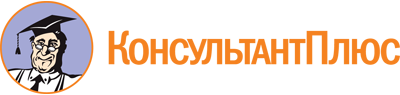 Закон Пермского края от 13.11.2017 N 141-ПК
(ред. от 29.04.2022)
"О налоге на имущество организаций на территории Пермского края и о внесении изменений в Закон Пермской области "О налогообложении в Пермском крае"
(принят ЗС ПК 26.10.2017)Документ предоставлен КонсультантПлюс

www.consultant.ru

Дата сохранения: 18.07.2022
 13 ноября 2017 годаN 141-ПКСписок изменяющих документов(в ред. Законов Пермского края от 02.07.2019 N 417-ПК,от 05.11.2019 N 458-ПК, от 30.03.2020 N 527-ПК, от 22.04.2020 N 530-ПК,от 22.06.2020 N 548-ПК, от 27.11.2020 N 598-ПК, от 29.11.2021 N 22-ПК,от 24.03.2022 N 63-ПК, от 29.04.2022 N 79-ПК)Дата ввода основных средств в эксплуатациюНалоговая ставкаПериод применения налоговой ставкидо 31.12.2021 включительно0,6 процентав течение первого года со дня ввода в эксплуатацию основных средствдо 31.12.2021 включительно1,1 процентав течение второго и третьего годов эксплуатации основных средствс 01.01.2022 по 31.12.2022 включительно1,1 процентав течение первых трех лет со дня ввода в эксплуатацию основных средствс 01.01.2023 по 31.12.2023 включительно1,1 процентав течение первых двух лет со дня ввода в эксплуатацию основных средствс 01.01.2024 по 31.12.2024 включительно1,1 процентав течение первого года со дня ввода в эксплуатацию основных средствЗаконом Пермского края от 24.03.2022 N 63-ПК ст. 5 дополнена ч. 7, 8, которые действуют по 31.12.2022.